North Country Student School Film Festival 2017-2018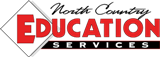 School Participation / Registration Form
Preferred due date December 15, 2017, last accepted date January 19, 2018.Email: lori@ncedservices.org, Fax: 603-466-2907 or Mail: NCES, 300 Gorham Hill Rd, Gorham NH 03581  Local Team Advisor Requirement

The local team advisor must be a member of the staff at the school. The advisor does not necessarily need to be skilled in making videos since this is a student production. A parent or community member can assist, but a school representative must serve as the official contact person.
School:     				
Local Team Advisor:     			 	Email:      				
Team Composition
The team size is recommended to be 2 to 4 students. The minimum is 2 students. The maximum can be set by the team supervisor but should preferably not exceed 8 students (because of the expense for trophies for each team member). The team can consist of any combination of grades. There is no limit on the number of teams per school. However, if more than 10 films will be submitted by the school, please consider holding a local contest to decide which films to submit. Approximately how many films do you anticipate will be submitted?      Approximately how many students will be participating?      Team Advisor Signature:					Date:			Principal Signature: 						Date: 			
